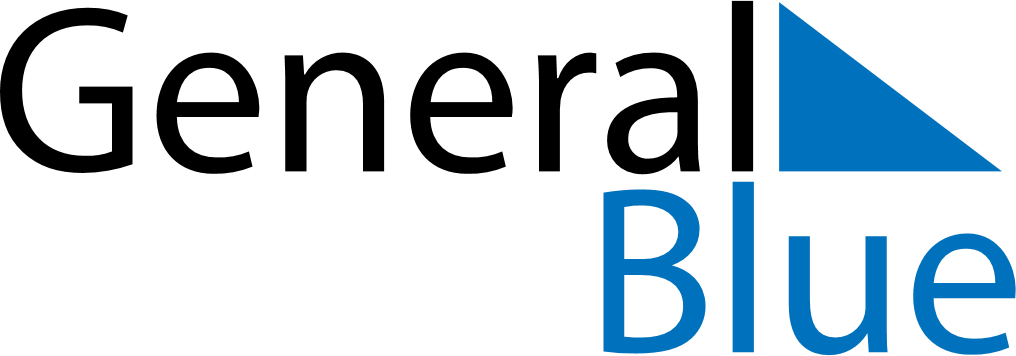 June 2030June 2030June 2030NicaraguaNicaraguaMondayTuesdayWednesdayThursdayFridaySaturdaySunday12Children’s Day34567891011121314151617181920212223Father’s Day24252627282930